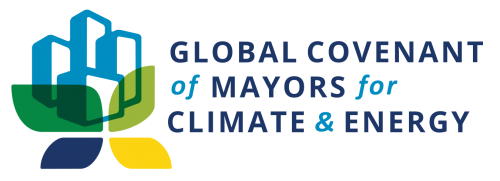 Global Covenant of Mayors 
Common Reporting FrameworkVersion 6.0September 13th, 2018Table of Contents1. Introduction1.1. About the Global Covenant of MayorsThe Global Covenant of Mayors for Climate & Energy (GCoM) is the world’s largest alliance of cities and local governments with a shared long-term vision of promoting and supporting voluntary action to combat climate change and move to a low emission, climate resilient future. This coalition gathers thousands of cities of all sizes across 6 continents and more than 120 countries, representing almost 10% of the world’s population.Through the GCoM, cities and local governments are voluntarily committing to fight climate change, mirroring the commitments their national governments have set to ensure the goals of the Paris Agreement are met. It is a commitment to not only take bold local action but to also work side-by-side with peers around the world to share innovative solutions that enable mayors to do more, faster. GCoM cities connect and exchange knowledge and ideas, supported by relevant regional stakeholders.More information: www.globalcovenantofmayors.org. 1.2. About the Regional CovenantsRegional and National Covenants already exist or are being developed with the aim of supporting cities and local governments in different regions all around the world, operating under the shared vision of the GCoM and principles and methods that best suit each region.A Regional/National Covenant consists of all relevant local, regional and national partners and city networks that support and contribute to the implementation of the mission and vision of the Global Covenant of Mayors for Climate and Energy in a given geographic area. Regional/National Covenants tailor the GCoM to regional realities, ensuring effective implementation that is in line with regional or national priorities.1.3. About the GCoM common reporting frameworkLocal governments committed to GCoM pledge to implement policies and undertake measures to: (i) reduce/limit greenhouse gas emissions, (ii) prepare for the impacts of climate change, (iii) increase access to sustainable energy, and (iv) track progress toward these objectives.In order to ensure solid climate action planning, implementation and monitoring phases, as well as streamline measurement and reporting procedures, a set of new global recommendations were developed with the intention to be flexible to meet specific local or regional circumstances while also allowing for global aggregation and comparison of data. Together, the GCoM movement will be able to showcase achievements and track progress transparently – and thus advocate with cities and city networks in the various regions and nations for better multilevel governance of climate and energy issues with decision makers at all levels of government, and for improved technical and financial support. A common reporting language of the Global Covenant of Mayors will unite local voices and raise the bar, also for other climate stakeholders. The following recommendations have been developed by a team of multi-disciplinary experts from GCoM partners (see list in Annex A) with the aim of providing a harmonized definition of a common reporting framework. They have been designed considering local governments’ needs and a step-wise approach on meeting GCoM commitments and are built upon already existing and broadly used frameworks for reporting on climate change: the Compact of Mayors and the European Covenant of Mayors (e.g. regional versions developed in Europe and Eastern Europe), merging common elements that can serve the efforts of GCoM-committed local governments around the globe in achieving their objectives, and considering national and regional contexts.1.3. About the consultation processAfter in-depth discussions among experts, a draft version was open for stakeholders’ review and comments in the period 30 April – 21 June 2018. This period of consultation with cities and local stakeholders in all regions refined the proposed reporting framework in order to ensure it well embraces the vast variety of realities and effectively supports local efforts to take climate action.The following sections present the reporting frameworks for the following topic areas: (i) greenhouse gas emissions inventory; (ii) target setting; (iii) risk and vulnerability assessment; and (iv) climate action and energy access planning. 1.4. Next stepsThe present recommendations were refined based on the outcomes of the consultation process to ensure they best meet local governments’ needs and finalized as the common global reporting framework. From this point, the framework can then be adapted to suit each regional context (if needed).More information will follow on: (i) guidance and technical tools to support local governments and cities in planning and achieving their climate goals; (ii) technical assistance and capacity development for local governments; (iii) updates on reporting platforms for 2019 as well as (iv) procedures related to data collection, data management (and access), data validation, analysis and dissemination.Further guidance and technical tools will be provided in the implementation phase. 2. DefinitionsThe terms “cities” and “local governments” are used throughout this document, understanding that the geo-political institutions of local governments may vary from country to country and terminology used may differ. In this document, a city refers to a geographical subnational jurisdiction (“territory”) such as a community, a town, or a city that is governed by a local government as the legal entity of public administration. The term “city boundary” refers to a local government’s  administration boundary.2.1. Proposed reporting levelsThis reporting framework uses precise language to indicate which provisions are requirements and which are optional, as follows:The term “shall” is used to indicate what is required (indicated as “mandatory” in the annexes).The term “should” is used to indicate a strongly advised recommendation, so is not a requirement (indicated as “recommended” in the annexes”).The term “may” is used to indicate an option that is permissible or allowable that local governments may choose to follow (indicated as “optional” in the annexes).Flexibility has been built into this reporting framework to accommodate limitations in data availability and differences in emission sources between local governments (see section 3.2. on notation keys).2.2. General PrinciplesThe general principles below are applicable to all topic areas presented in this document:The reporting framework allows flexibility to suit differentiated local circumstances and needs, such as: (i) the use of different methodologies under the IPCC framework, (ii) varied access to necessary and quality data, (iii) recognizing that local governments of smaller communities may have less capacity, and (iv) relevance to all geographical locations.The reporting framework allows for consistency with national and/or sub-national requirements for local governments within their own national contexts. It is also designed specifically to consider the UNFCCC’s framework for reporting under the Paris Agreement (work in progress on enhanced framework) and, as such, ensure overall consistency with the IPCC framework.Greenhouse gas (GHG) emissions inventories, risk and vulnerability assessments, target(s) and goal(s), identifying hazards, climate and energy access plans should be relevant to the local and regional situation, reflecting the specific activities, capacity and regulatory context of the local government.The proposed framework allows for the continuation of the reporting requirements by current European Covenant- and Compact-committed cities and local governments.Local governments may develop joint GHG inventories, targets, and/or action plans with the neighbouring community(ies). Local governments shall report in a way that enables meaningful comparison and aggregation with other cities.3. Greenhouse Gas Emissions InventoryThe following GHG reporting framework is built upon the Emission Inventory Guidance, used by the European Covenant of Mayors and the Global Protocol for Community-Scale Greenhouse Gas Emission Inventories (GPC), used by the Compact of Mayors. Both refer to the 2006 Intergovernmental Panel on Climate Change (IPCC) Guidelines for National Greenhouse Gas Inventories.Local governments shall submit their greenhouse gas emissions inventory to GCoM within two years upon joining GCoM. Every subsequent two years, or as set by regional GCoM offices, a more recent greenhouse gas emissions inventory shall be submitted to GCoM. Greenhouse gas emissions inventories shall cover a consecutive period of 12 months. 3.1. GHG Accounting PrinciplesIn addition to the general reporting principles mentioned in section 2.2 above, local governments shall follow the GHG accounting principles outlined below:The inventory shall be relevant to the local and regional (where relevant) situation: reflecting the specific activities and policy-making needs of the city; taking into account its capacity and regulatory context.Local governments shall consider all categories of emission sources and report all emissions that are significant. Exclusion of emission sources shall be disclosed and justified, using the notation keys in the reporting template.Local governments shall compile GHG inventories on a regular basis, to enable monitoring and tracking the impact of climate actions, also to ensure continuous improvement in data quality, resulting in a clearly defined inventory boundary, improved data sources and defined methodologies that shall be consistent through the years (e.g., clarify where there is an evolution, e.g. population growth), so that differences in the results between years reflect real differences in emissions and mitigation efforts by the local government and the city.Local governments shall ensure sufficient accuracy to give local decision makers and the public reasonable assurance of the integrity of emissions reported. Efforts shall be made to reduce uncertainties and make improvements over time.To the extent possible, all relevant activity data, data sources, methodologies, assumptions, exclusions and deviations shall be documented and reported, to allow for review, replication of good practice, and tackling challenges identified (e.g., lack of access to data in country X).3.2. Notation KeysNotation keys may be used to accommodate limitations in data availability and differences in emission sources between local governments. Where notation keys are used, an accompanying explanation shall be provided.The following are the descriptions on how to use the notation keys:“NO” (not occurring): An activity or process does not occur or exist within the city. This notation key may also be used for insignificant sources.“IE” (included elsewhere): GHG emissions for this activity are estimated and presented in another category in the same inventory, stating where it is added. This notation key may be used where it is difficult to disaggregate data into multiple sub-sectors.“NE” (not estimated): GHG emissions occur but have not been estimated or reported, with a justification why.“C” (confidential): GHG emissions which could lead to the disclosure of confidential information, and as such are not reported publicly.Further guidance on the use and application of notation keys will be provided in the implementation phase.3.3. Emission SourcesLocal governments shall report GHG emissions from at least three main sectors, namely stationary energy, transportation, and waste. The detailed reporting requirements are described in the following subsections.Local governments should also report GHG emissions from Industrial Processes and Product Use (IPPU) and Agriculture, Forestry and Other Land Use (AFOLU) sectors where these are significant.Additionally, local governments may report GHG emissions from upstream activities, such as material extraction, or other out-of-boundary sources.Further guidance on the reporting of emissions from IPPU, AFOLU and other sources will be provided in the implementation phase.(1) Stationary energyAll GHG emissions from fuel combustion and the consumption of grid-supplied energy, in stationary sources within the city boundary shall be reported. The emissions data shall be disaggregated by residential buildings, commercial buildings and facilities, institutional buildings and facilities, industry and agriculture, forestry, and fisheries.GHG emissions from sources covered by a regional or national emissions trading scheme (ETS), or similar, should be identified.All fugitive emissions within the city boundary shall be reported.(2) TransportationAll GHG emissions from fuel combustion and use of grid-supplied energy for transportation within the city boundary shall be reported and disaggregated by mode: on-road, rail, waterborne navigation, aviation, and off-road.Waterborne navigation, aviation, and off-road are unlikely to occur or be significant in most cities. Where they are significant sources, GHG emissions shall be included, unless they occur as part of transboundary journeys, in which case the notation key "Included Elsewhere" (IE) may be used (see below for more details). Where these sources do not occur, the notation key “Not Occurring” (NO) shall be used; where they are not significant, the notation key “NO” may be used (see section 3.2. for more details on the notation keys). Local governments should further disaggregate road and rail travel by fleet type: municipal fleets, public, private and commercial transport.Local governments may use the fuel sales, geographic (territorial), resident activity and city-induced methodologies to estimate activity. They should identify the methodology used. Depending on the methodology used, data availability, and where such activities occur, local governments may choose to report GHG emissions from the inboundary component of domestic and/or international waterborne navigation and aviation (such as the landing and take-off cycle for aviation), or assume these are all out of boundary emissions and use the notation key “Included Elsewhere” (IE, see section 3.2) instead.Further guidance on the use and application of transport system data collection methodologies will be provided in the implementation phase.(3) WasteAll GHG emissions from disposal and treatment of waste and wastewater generated within the city boundary shall be reported and disaggregated by treatment type.Where waste is used for energy generation, GHG emissions do not need to be reported. Instead, the notation key IE should be used (see section 3.2. for more details on the notation keys). Instead, these GHG emissions will be captured in the inventory through the use of heat or electricity generated from the treatment of waste.3.4. Energy generationAdditionally, local governments shall report GHG emissions from energy generation activities. To avoid double counting, these shall not form part of the GHG emissions inventory total, and will be reported under an “Energy Generation” sector, where:All GHG emissions from generation of grid-supplied energy within the city boundary, and all GHG emissions from generation of grid-supplied energy by facilities owned (full or partial) by the local government outside the city boundary shall be reported and disaggregated by electricity-only, combined heat and power (CHP), and heat/cold production plants.GHG emissions from sources covered by a regional or national emissions trading scheme (ETS), or similar, should be identified.In addition, local governments should report all activity data for distributed local renewable energy generation.3.5. Activity Data and Emission FactorsIn addition to GHG data, the reporting framework requires local governments to report activity data and emission factors as follow:Local governments shall report activity data (in MWh, PJ, etc.) and emission factors for all sources of emissions, disaggregated by activity/fuel type.Local governments should use activity-based emission factors (also referred to as IPCC emission factors), though may use Life-Cycle Analysis (LCA) based emission factors where this is required for GHG emissions reporting at the national level. Where local governments use LCA emission factors, they shall also consent to GCoM recalculating and reporting their inventory using standard activity-based emission factors to enable the comparability and aggregation of city inventories. Local governments shall specify whether the emission factor used to estimate GHG emissions from the consumption of grid-supplied electricity is locally estimated or covers a regional, national or supranational grid. In all cases, the emission factor used shall be fully referenced.Local governments shall account for emissions of the following gases: carbon dioxide (CO2), methane (CH4), and nitrous oxide (N2O). GHG emissions shall be reported in metric tonnes of CO2 equivalent (CO2e). Where possible, local governments should report CO2e emissions by individual GHG. Emissions from biogenic carbon are not required to be reported. Where they are reported, this shall be categorized separately and will not be counted in emissions totals.4. Target SettingAll local governments and cities are required to set and report city-wide emissions reduction targets. The GCoM defines eight categories of requirements for target setting, as explained below. Local governments shall submit their greenhouse gas emissions reduction target(s) to GCoM within two years upon joining GCoM.(1) Boundary (geographic coverage, sectors, and GHGs)The  target boundary shall be consistent with all emissions sources included in the GHG emissions inventory, with the possibility to exclude sources that are not controlled by the local government. In case that the target boundary does not align with the inventory boundary, any additions or exclusions shall be specified and justified. All exclusions shall be indicated by the notation key “Included Elsewhere” (IE), along with clear justification. Local governments are recommended to report any sector-level targets alongside their city-wide target(s).(2) Target typeLocal governments shall use one of the following four target types: base year emissions target, base year intensity target, baseline scenario target, or fixed level target. For a baseline scenario target, the modelling methodologies, and parameters shall be transparently described.(3) Target yearThe target year shall be the same as, or later than, the target year adopted in the Nationally Determined Contribution (NDC) or as set by Regional/National Covenants. Cities that set a target year beyond 2030 shall also include an interim target between now and 2030.If the NDC target is before 2030, cities should additionally set a target for 2030. (4) Base year (only for base year emissions target and base year intensity target)The base year should be the same as the base year used in the NDC or as set by Regional/National Covenants. Where the base year is different from the NDC (e.g. where a city has previously adopted another base year or due to a lack of data availability), this shall be explained.(5) AmbitionAt a minimum, the target shall be as ambitious as the unconditional components of the NDC (see also footnote 15). Local governments should set targets that are more ambitious than the NDC. When a national government increases their NDC, local governments shall have a maximum of five years to ensure their target remains as ambitious as the unconditional components of the NDC.Where target (and base/scenario) years are different between the local government and NDC, GCoM will apply linear interpolation to both targets to determine whether the above requirement is met.(6) UnitsTargets shall be reported as a percentage (%) reduction from the base year or scenario year (for base year emissions, base year intensity and baseline scenario targets). The absolute emissions in the target year(s) in metric tonnes CO2e shall also be reported for all target types.If possible, the same approach should be chosen as is the case for the NDC target. (7) Use of transferable emissionsThe use of transferable emissions units is only permissible when a local government’s target ambition exceeds the unconditional components of the NDC. Where this is the case, the local government shall report the target, with and without the transferable emissions units, as well as identify the source of the transferable emissions units. Further guidance on the use of transferable emissions will be provided in the implementation phase.(8) ConditionalityThe use of conditional components is only permissible when a local government’s target ambition exceeds the unconditional components of the NDC. Any conditional components included in the target shall be identified and, where possible, the conditional components should also be quantified. Conditional components include where cities set a stretch target, or where actions are identified for other key stakeholders beyond that which they have committed to themselves (for example, where a local government assumes a more ambitious reduction in the carbon-intensity of the national electricity grid than that committed to in the NDC or official government policy).5. Risk and Vulnerability AssessmentThe following reporting framework for risk and vulnerability assessments is built upon the reporting guidance used by the Compact of Mayors and the European Covenant of Mayors. This section provides requirements for risk and vulnerability assessments that form part of the climate change adaptation (resilience) plans, also understanding hazards and the adaptive capacity of the local government and community. Please refer to Annex D: Risk and Vulnerability Assessment Reporting Framework for further details. 5.1. Climate Risk and Vulnerability AssessmentThe local government shall prepare and submit climate risk and vulnerability assessment within two years after committing to the GCoM.The assessment shall include the following information:Boundary of assessment (boundary of assessment shall be equal to or greater than the city boundary), including the local government(s) name(s)Year of approval from local governmentData sources A glossary of key terms and definitions Leading/coordinating team in the cityTerminologies and definitions used in the reports shall be consistent with those used in the IPCC Fifth Assessment Report (AR5) or any update following the AR5 as well as with national frameworks/requirements.5.2. Climate HazardsThe local government shall identify the most significant climate hazards faced by the community. For each identified climate hazard, the local government shall report the following information:Current risk level (probability x consequence) of the hazardDescription of expected future impacts Expected intensity, frequency, and timescale of the hazardAll relevant sectors, assets, or services that are expected to be most impacted by the hazard in future and the magnitude of the impact for each of themFurthermore, the local government should provide information on vulnerable population groups (e.g. poor, elderly, youth, people with chronic disease, unemployed, etc.) that are expected to be most affected by future hazards; this information can help the local government in having a better understanding of the vulnerability dimension of risks and in prioritizing their adaptation actions. See Annex D, Table 1 for further details. 5.3. Adaptive CapacityThe local government shall identify factors that will most greatly affect its own and the city’s adaptive capacity and enhance climate resilience. For each factor, the local government shall report the following information:Description of the factor as it relates to (supporting or challenging) the adaptive capacityDegree to which the factor challenges (as opposed to supports) the adaptive capacity and obstructs enhanced climate resilienceSee Annex D, Table 2 for further details.5.4. Major Climate Hazards Occurred in the Past YearsBesides the assessment of future hazards, the local government shall report the following information about major hazards that occurred in the past years:Scale of the hazard, including loss of human lives, economic losses (direct and indirect, if possible), environmental and other impacts Current risk level of the hazards (probability X consequence) Intensity and frequency of the hazard  All relevant sectors, assets, or services most impacted by the hazard and the magnitude of impact for each of themVulnerable population groups most affected by the hazard (if available)6. Climate Action and Energy Access Plan(s)This section includes two elements, namely climate action plans and energy access plans. The climate action plan requirements outlined in this section are applicable to both mitigation and adaptation plans (or integrated plans). The energy access plan can be submitted in the same document as the climate action plan(s) or in a separate document. 6.1. Climate Action PlansLocal governments shall develop plans for both climate change mitigation and adaptation (climate resilience), which may be presented in separate plans or an integrated plan. The plans should be in an official language used by the local government. Local governments shall submit their climate action plans to GCoM within three years upon joining GCoM (see section 7). All action plan(s) shall include the following information for both mitigation and adaptation actions:Description of the stakeholder engagement processesMitigation target(s) and/or adaptation / climate resilience goal(s); including (if available) sectoral targetsAll actions of priority sectors (identified from GHG emissions inventories and risk/vulnerability assessments)Descriptions for each actionThe local government(s) which formally adopted the plan and the date of adoptionSynergies, trade-offs, and co-benefits of mitigation and adaptation actionsLead author team/Action Plan responsible/coordination team in the local governmentsThe mitigation target(s) shall be in line with requirements outlined in section 4 above. For adaptation goals, local governments shall report the goal descriptions (shall be aligned with the risks identified in the risk and vulnerability assessment (see section 5)), delivery date, and baseline year. Local government should also report the metric (or key performance index) for tracking the progress and monitoring plans.  For each action/action area/sector, the action plans shall provide the following information:Brief description of the action/action area/sector Assessment of energy saving, renewable energy production, and GHG emissions reduction by action, action area or sector (only applicable to mitigation actions). For each action/action area/sector, the action plans should provide the following information:Financial strategy for implementing the action/action area/sector Implementation status, cost and timeframe Implementing agency(ies)Stakeholders involved in planning and implementation In additional, local governments should also provide the following information in the action plans:Prioritization of actionsPolicy instrument(s) to implement the actionsLocal governments are encouraged to report actions in as much detail as possible.  6.2 MonitoringThe local government shall submit monitoring reports every two years after submitting the action plan(s). The monitoring reports shall provide information about the implementation status of each action/action area/sector contained in the action plan, helping to monitor progress made. The local government shall update and resubmit the action plan(s) when there are significant changes to the existing plan(s). The local government should also report the implementation cost for each action/action area/sector. Further details on the reporting requirements and frequency can be found in section 7 and Annexes B-E. 6.3 Energy Access PlanAll local governments shall report their energy access plans. However, at this stage, the detailed reporting framework is still being defined by the GCoM. Further consultation will be carried out before local governments are required to submit their energy access plans (which may be already a component of their Climate Action Plans). In general, energy access refers to “access to secure, sustainable and affordable energy”. It is in line with the Sustainable Development Goals (SDG), in particular SDG 7 “Access to affordable, reliable, sustainable and modern energy for all”, and the Sustainable Energy For All (SEforALL) Initiative, which aims to ensure universal access to modern energy services. An energy access plan typically includes three components:(1) Access to secure energyReduce energy demand (i.e. energy efficiency and energy management).Diversify energy mix, including the biggest possible share of diverse renewable energy (also considering locally available RE sources).Lower dependence from imported energy and diversify sources of supply.(2) Access to sustainable energyThe aim of the GCoM is that all energy used should become sustainable, so whenever there is no access to energy in a location, renewable energy sources should be considered first, using energy efficient technologies.For access to electricity, renewable energy plays a growing role in both grid-based electrification and the expansion of decentralized technologies that are essential for rural areas.(3) Access to affordable energyEnergy affordability depends on many factors that typically go beyond the local government’s purview. For example, energy prices are usually addressed at the national level. However, the affordability of energy can be influenced by factors under the control of the local government, such as local policies, energy management, the use of subsidies or other mechanisms like incentives to promote renewable energy systems or energy saving measures.7. Overall Reporting TimelinesThe reporting framework includes timelines for different elements of reporting. The following table shows the overall reporting time after joining GCoM.* Every two years after submitting the climate action planLocal governments may apply for an extension of reporting deadlines along with a clear justification.Annex A: Members of Data-TWGBelow are lists of the members of the Data-TWG main body, as well as the Emissions Inventory & Target Setting Subcommittee, the Risk and Vulnerability Assessment Subcommittee and the Climate Action and Energy Access Planning Subcommittee. An asterisk (*) indicates membership in the main working group body. Dagger (‡) indicates membership in the subcommittee.D-TWG Emissions Inventory and Target Setting SubcommitteeRisk and Vulnerability Assessment SubcommitteeClimate Action and Energy Access Planning SubcommitteeAnnex B: GHG Inventories Reporting FrameworkOutline of reporting framework under the GCOM, mandatory level. This is not a reporting template.Annex C: Targets Reporting FrameworkAnnex D: Risk and Vulnerability Assessment Reporting FrameworkTable 1. Section A - Current and future climate risks, exposure, impacts and vulnerabilityTable 2. Section A (continued) – Adaptive CapacityTable 3. Section A (continued) - Climate risk and vulnerability assessmentTable 4. Section B – Climate adaptation plan Table 5. Adaptation goalsTable 6. Section B (continued) Key Adaptation ActionsTable 7. Section C – Adaptation Planning ProcessTable 8. Overall overview of the participatory process carried out in the adaptation planning processAnnex E: Climate Action and Energy Access Reporting FrameworkReporting ElementsCommit to join GCoM (Year 0)Year 1Year 2Year 3Year 4Year 5GHG emissions inventorysubmit by year 2 at the latestsubmit by year 2 at the latestsubmit by year 2 at the latest*Risk and vulnerability assessmentsubmit by year 2 at the latestsubmit by year 2 at the latestsubmit by year 2 at the latestTargets and goals (mitigation and adaptation)submit by year 2 at the latestsubmit by year 2 at the latestsubmit by year 2 at the latestClimate action plan(s) (mitigation and adaptation, or integrated plan)submit by year 3 at the latestsubmit by year 3 at the latestsubmit by year 3 at the latestsubmit by year 3 at the latestEnergy access planTo be definedTo be definedTo be definedTo be definedProgress report**Co-Chairs*‡Paolo BertoldiEuropean Commission - DG Joint Research Centre*‡Michael DoustC40Members*‡Albana KonaEuropean Commission - Joint Research Centre*‡Silvia Rivas - CalveteEuropean Commission - DG Joint Research Centre*‡Olav BergEuropean Commission - DG ENER*Joanna ZiecinaEuropean Commission - DG ENER*Eero AilioEuropean Commission - DG ENER*Alessandra SgobbiEuropean Commission - DG CLIMA*‡Cesar CarreñoICLEI World Secretariat* Maryke van StadenICLEI World Secretariat*‡Miriam BadinoICLEI World Secretariat*‡Miguel MorcilloCoM-IUC office/Climate Alliance*‡Lucie BlondelCoM-IUC office/Climate Alliance*Mikaël Ange (new work assignment) – replaced by Alessandra AntoniniCoM-IUC office/Climate Alliance*Frédéric BoyerCoM-IUC office/Energy Cities*‡Claire MarkgrafC40*‡Fong Wee KeanWRI‡Carina Borgström -HanssonWWF*‡Shannon Mc DanielGCoM SecretariatChairChairMichael DoustC40MembersClaire MarkgrafC40Alessandra SgobbiEuropean Commission - DG CLIMAOlav BergEuropean Commission - DG ENERAlbana KonaEuropean Commission - DG JRCCesar CarreñoICLEI World SecretariatCarina Borgstrom – HansomWWFMiguel MorcilloCoM-IUC office/Climate AllianceWee Kean FongWRIShannon Mc DanielGCoM SecretariatCo-ChairsPaulo BarbosaEuropean Commission - DG Joint Research CentreLaura Kavanaugh (until 28 FEB 2018)ICLEI World SecretariatMembersAlessandra SgobbiEuropean Commission - DG CLIMAAlice de PalmaCDPSara TelahounCDPChantal Oudkerk PoolC40Aleksandra KazmierczakEuropean Environment AgencyJames DeweeseWRILucie BlondelCoM-IUC office/Climate AllianceShannon Mc DanielGCoM SecretariatChairSilvia Rivas CalveteEC - DG JRCMembersWee Kean FongWRILucie BlondelCoM-IUC office/Climate AllianceMiriam BadinoICLEI World SecretariatMichael DoustC40Julia LiptonC40Nicola ManderC40Robert KehewUN HABITATShannon Mc DanielGCoM SecretariatMandatoryMandatoryMandatoryDescriptionDescriptionDescriptionGCOM supportLocal Government InformationLocal Government InformationLocal Government InformationLocal Government InformationLocal Government InformationLocal Government InformationLocal Government InformationLocal Government InformationLocal Government InformationLocal Government InformationLocal Government InformationOfficial name of local governmentOfficial name of local governmentOfficial name of local governmentOfficial name of local governmentCountryCountryCountryCountryRegionRegionRegionRegionInventory yearInventory yearInventory yearInventory yearGeographic boundaryGeographic boundaryGeographic boundaryGeographic boundaryDescription of boundary and accompanying mapDescription of boundary and accompanying mapDescription of boundary and accompanying mapResident population (in the inventory year)Resident population (in the inventory year)Resident population (in the inventory year)Resident population (in the inventory year)GDPGDPGDPGDPOptionalOptionalOptionalHeating degree days / cooling degree daysHeating degree days / cooling degree daysHeating degree days / cooling degree daysHeating degree days / cooling degree daysOptionalOptionalOptionalGHGsGHGsGHGsGHGsCO2 or CO2e (CO2, CH4, N2O)CO2 or CO2e (CO2, CH4, N2O)CO2 or CO2e (CO2, CH4, N2O)CO2e at a minimum, state which gases are included and encouraged to disaggregate by individual GHG. Biogenic carbon is not required but may be reported separatelyCO2e at a minimum, state which gases are included and encouraged to disaggregate by individual GHG. Biogenic carbon is not required but may be reported separatelyCO2e at a minimum, state which gases are included and encouraged to disaggregate by individual GHG. Biogenic carbon is not required but may be reported separatelyEmissions factorsEmissions factorsEmissions factorsEmissions factorsIPCC or LCAIPCC or LCAIPCC or LCAIPCC recommended but may use LCA where required for national reporting. If LCA, will also need to consent to GCOM converting data to an ‘IPCC’ inventoryIPCC recommended but may use LCA where required for national reporting. If LCA, will also need to consent to GCOM converting data to an ‘IPCC’ inventoryIPCC recommended but may use LCA where required for national reporting. If LCA, will also need to consent to GCOM converting data to an ‘IPCC’ inventory- Develop tool and capacity to convert LCA inventory to ‘IPCC’ inventoryGWPGWPGWPGWPLocal governments should disclose which GWP factors they are using (i.e. FAR; SAR; TAR; AR4; AR5)Local governments should disclose which GWP factors they are using (i.e. FAR; SAR; TAR; AR4; AR5)Local governments should disclose which GWP factors they are using (i.e. FAR; SAR; TAR; AR4; AR5)Emission Sources (Activity data and Emission Factors by Fuel type / activity and GHG Emissions)Emission Sources (Activity data and Emission Factors by Fuel type / activity and GHG Emissions)Emission Sources (Activity data and Emission Factors by Fuel type / activity and GHG Emissions)Emission Sources (Activity data and Emission Factors by Fuel type / activity and GHG Emissions)Emission Sources (Activity data and Emission Factors by Fuel type / activity and GHG Emissions)Emission Sources (Activity data and Emission Factors by Fuel type / activity and GHG Emissions)Emission Sources (Activity data and Emission Factors by Fuel type / activity and GHG Emissions)Emission Sources (Activity data and Emission Factors by Fuel type / activity and GHG Emissions)Emission Sources (Activity data and Emission Factors by Fuel type / activity and GHG Emissions)Emission Sources (Activity data and Emission Factors by Fuel type / activity and GHG Emissions)Emission Sources (Activity data and Emission Factors by Fuel type / activity and GHG Emissions)Building / Stationary EnergyBuilding / Stationary EnergyBuilding / Stationary EnergyBuilding / Stationary EnergyFossil fuelsFossil fuelsGrid-supplied energyGrid-supplied energyResidential buildingsResidential buildingsResidential buildingsResidential buildingsAll GHG emissions from fuel combustion in stationary sources within the city boundary, consumption of grid-supplied energy consumed within the city boundary and fugitive emissions within the city boundary.GHG emissions from sources covered by a regional or national emissions trading program should be identified. All GHG emissions from fuel combustion in stationary sources within the city boundary, consumption of grid-supplied energy consumed within the city boundary and fugitive emissions within the city boundary.GHG emissions from sources covered by a regional or national emissions trading program should be identified. All GHG emissions from fuel combustion in stationary sources within the city boundary, consumption of grid-supplied energy consumed within the city boundary and fugitive emissions within the city boundary.GHG emissions from sources covered by a regional or national emissions trading program should be identified. - Make ETS data available at local government levelCommercial building and facilitiesCommercial building and facilitiesCommercial building and facilitiesCommercial building and facilitiesAll GHG emissions from fuel combustion in stationary sources within the city boundary, consumption of grid-supplied energy consumed within the city boundary and fugitive emissions within the city boundary.GHG emissions from sources covered by a regional or national emissions trading program should be identified. All GHG emissions from fuel combustion in stationary sources within the city boundary, consumption of grid-supplied energy consumed within the city boundary and fugitive emissions within the city boundary.GHG emissions from sources covered by a regional or national emissions trading program should be identified. All GHG emissions from fuel combustion in stationary sources within the city boundary, consumption of grid-supplied energy consumed within the city boundary and fugitive emissions within the city boundary.GHG emissions from sources covered by a regional or national emissions trading program should be identified. - Make ETS data available at local government levelInstitutional buildings and facilitiesInstitutional buildings and facilitiesInstitutional buildings and facilitiesInstitutional buildings and facilitiesAll GHG emissions from fuel combustion in stationary sources within the city boundary, consumption of grid-supplied energy consumed within the city boundary and fugitive emissions within the city boundary.GHG emissions from sources covered by a regional or national emissions trading program should be identified. All GHG emissions from fuel combustion in stationary sources within the city boundary, consumption of grid-supplied energy consumed within the city boundary and fugitive emissions within the city boundary.GHG emissions from sources covered by a regional or national emissions trading program should be identified. All GHG emissions from fuel combustion in stationary sources within the city boundary, consumption of grid-supplied energy consumed within the city boundary and fugitive emissions within the city boundary.GHG emissions from sources covered by a regional or national emissions trading program should be identified. - Make ETS data available at local government levelIndustryNon-ETS (or similar)Non-ETS (or similar)Non-ETS (or similar)All GHG emissions from fuel combustion in stationary sources within the city boundary, consumption of grid-supplied energy consumed within the city boundary and fugitive emissions within the city boundary.GHG emissions from sources covered by a regional or national emissions trading program should be identified. All GHG emissions from fuel combustion in stationary sources within the city boundary, consumption of grid-supplied energy consumed within the city boundary and fugitive emissions within the city boundary.GHG emissions from sources covered by a regional or national emissions trading program should be identified. All GHG emissions from fuel combustion in stationary sources within the city boundary, consumption of grid-supplied energy consumed within the city boundary and fugitive emissions within the city boundary.GHG emissions from sources covered by a regional or national emissions trading program should be identified. - Make ETS data available at local government levelIndustryETS (or similar)ETS (or similar)ETS (or similar)All GHG emissions from fuel combustion in stationary sources within the city boundary, consumption of grid-supplied energy consumed within the city boundary and fugitive emissions within the city boundary.GHG emissions from sources covered by a regional or national emissions trading program should be identified. All GHG emissions from fuel combustion in stationary sources within the city boundary, consumption of grid-supplied energy consumed within the city boundary and fugitive emissions within the city boundary.GHG emissions from sources covered by a regional or national emissions trading program should be identified. All GHG emissions from fuel combustion in stationary sources within the city boundary, consumption of grid-supplied energy consumed within the city boundary and fugitive emissions within the city boundary.GHG emissions from sources covered by a regional or national emissions trading program should be identified. - Make ETS data available at local government levelAgricultureAgricultureAgricultureAgricultureAll GHG emissions from fuel combustion in stationary sources within the city boundary, consumption of grid-supplied energy consumed within the city boundary and fugitive emissions within the city boundary.GHG emissions from sources covered by a regional or national emissions trading program should be identified. All GHG emissions from fuel combustion in stationary sources within the city boundary, consumption of grid-supplied energy consumed within the city boundary and fugitive emissions within the city boundary.GHG emissions from sources covered by a regional or national emissions trading program should be identified. All GHG emissions from fuel combustion in stationary sources within the city boundary, consumption of grid-supplied energy consumed within the city boundary and fugitive emissions within the city boundary.GHG emissions from sources covered by a regional or national emissions trading program should be identified. - Make ETS data available at local government levelFugitive emissionsFugitive emissionsFugitive emissionsFugitive emissionsAll GHG emissions from fuel combustion in stationary sources within the city boundary, consumption of grid-supplied energy consumed within the city boundary and fugitive emissions within the city boundary.GHG emissions from sources covered by a regional or national emissions trading program should be identified. All GHG emissions from fuel combustion in stationary sources within the city boundary, consumption of grid-supplied energy consumed within the city boundary and fugitive emissions within the city boundary.GHG emissions from sources covered by a regional or national emissions trading program should be identified. All GHG emissions from fuel combustion in stationary sources within the city boundary, consumption of grid-supplied energy consumed within the city boundary and fugitive emissions within the city boundary.GHG emissions from sources covered by a regional or national emissions trading program should be identified. - Make ETS data available at local government levelTransportation / Mobile EnergyTransportation / Mobile EnergyTransportation / Mobile EnergyTransportation / Mobile EnergyFossil fuelsGrid-supplied energyGrid-supplied energyOn-roadOn-roadOn-roadOn-roadAll GHG emissions from fuel combustion and use of grid-supplied energy for transportation within the city boundary. In case waterborne navigation, aviation and off-road are not occurring, the notation key NO shall be used, where they are not significant the notation key NO may be used. Where they are significant sources, emissions shall be included (see section 3.2 (2)). Road and air travel should additionally be disaggregated by municipal fleet, public transport and private and comment transport.Cities may use the Fuel sales, Geographic (Territorial), Resident activity and City-induced methodologies to estimate activity.All GHG emissions from fuel combustion and use of grid-supplied energy for transportation within the city boundary. In case waterborne navigation, aviation and off-road are not occurring, the notation key NO shall be used, where they are not significant the notation key NO may be used. Where they are significant sources, emissions shall be included (see section 3.2 (2)). Road and air travel should additionally be disaggregated by municipal fleet, public transport and private and comment transport.Cities may use the Fuel sales, Geographic (Territorial), Resident activity and City-induced methodologies to estimate activity.All GHG emissions from fuel combustion and use of grid-supplied energy for transportation within the city boundary. In case waterborne navigation, aviation and off-road are not occurring, the notation key NO shall be used, where they are not significant the notation key NO may be used. Where they are significant sources, emissions shall be included (see section 3.2 (2)). Road and air travel should additionally be disaggregated by municipal fleet, public transport and private and comment transport.Cities may use the Fuel sales, Geographic (Territorial), Resident activity and City-induced methodologies to estimate activity.- Guidance on disaggregating road and rail data by fleet type- Guidance on using the four different boundary methodologiesRailRailRailRailAll GHG emissions from fuel combustion and use of grid-supplied energy for transportation within the city boundary. In case waterborne navigation, aviation and off-road are not occurring, the notation key NO shall be used, where they are not significant the notation key NO may be used. Where they are significant sources, emissions shall be included (see section 3.2 (2)). Road and air travel should additionally be disaggregated by municipal fleet, public transport and private and comment transport.Cities may use the Fuel sales, Geographic (Territorial), Resident activity and City-induced methodologies to estimate activity.All GHG emissions from fuel combustion and use of grid-supplied energy for transportation within the city boundary. In case waterborne navigation, aviation and off-road are not occurring, the notation key NO shall be used, where they are not significant the notation key NO may be used. Where they are significant sources, emissions shall be included (see section 3.2 (2)). Road and air travel should additionally be disaggregated by municipal fleet, public transport and private and comment transport.Cities may use the Fuel sales, Geographic (Territorial), Resident activity and City-induced methodologies to estimate activity.All GHG emissions from fuel combustion and use of grid-supplied energy for transportation within the city boundary. In case waterborne navigation, aviation and off-road are not occurring, the notation key NO shall be used, where they are not significant the notation key NO may be used. Where they are significant sources, emissions shall be included (see section 3.2 (2)). Road and air travel should additionally be disaggregated by municipal fleet, public transport and private and comment transport.Cities may use the Fuel sales, Geographic (Territorial), Resident activity and City-induced methodologies to estimate activity.- Guidance on disaggregating road and rail data by fleet type- Guidance on using the four different boundary methodologiesWaterborne navigationWaterborne navigationWaterborne navigationWaterborne navigationAll GHG emissions from fuel combustion and use of grid-supplied energy for transportation within the city boundary. In case waterborne navigation, aviation and off-road are not occurring, the notation key NO shall be used, where they are not significant the notation key NO may be used. Where they are significant sources, emissions shall be included (see section 3.2 (2)). Road and air travel should additionally be disaggregated by municipal fleet, public transport and private and comment transport.Cities may use the Fuel sales, Geographic (Territorial), Resident activity and City-induced methodologies to estimate activity.All GHG emissions from fuel combustion and use of grid-supplied energy for transportation within the city boundary. In case waterborne navigation, aviation and off-road are not occurring, the notation key NO shall be used, where they are not significant the notation key NO may be used. Where they are significant sources, emissions shall be included (see section 3.2 (2)). Road and air travel should additionally be disaggregated by municipal fleet, public transport and private and comment transport.Cities may use the Fuel sales, Geographic (Territorial), Resident activity and City-induced methodologies to estimate activity.All GHG emissions from fuel combustion and use of grid-supplied energy for transportation within the city boundary. In case waterborne navigation, aviation and off-road are not occurring, the notation key NO shall be used, where they are not significant the notation key NO may be used. Where they are significant sources, emissions shall be included (see section 3.2 (2)). Road and air travel should additionally be disaggregated by municipal fleet, public transport and private and comment transport.Cities may use the Fuel sales, Geographic (Territorial), Resident activity and City-induced methodologies to estimate activity.- Guidance on disaggregating road and rail data by fleet type- Guidance on using the four different boundary methodologiesAviationAviationAviationAviationAll GHG emissions from fuel combustion and use of grid-supplied energy for transportation within the city boundary. In case waterborne navigation, aviation and off-road are not occurring, the notation key NO shall be used, where they are not significant the notation key NO may be used. Where they are significant sources, emissions shall be included (see section 3.2 (2)). Road and air travel should additionally be disaggregated by municipal fleet, public transport and private and comment transport.Cities may use the Fuel sales, Geographic (Territorial), Resident activity and City-induced methodologies to estimate activity.All GHG emissions from fuel combustion and use of grid-supplied energy for transportation within the city boundary. In case waterborne navigation, aviation and off-road are not occurring, the notation key NO shall be used, where they are not significant the notation key NO may be used. Where they are significant sources, emissions shall be included (see section 3.2 (2)). Road and air travel should additionally be disaggregated by municipal fleet, public transport and private and comment transport.Cities may use the Fuel sales, Geographic (Territorial), Resident activity and City-induced methodologies to estimate activity.All GHG emissions from fuel combustion and use of grid-supplied energy for transportation within the city boundary. In case waterborne navigation, aviation and off-road are not occurring, the notation key NO shall be used, where they are not significant the notation key NO may be used. Where they are significant sources, emissions shall be included (see section 3.2 (2)). Road and air travel should additionally be disaggregated by municipal fleet, public transport and private and comment transport.Cities may use the Fuel sales, Geographic (Territorial), Resident activity and City-induced methodologies to estimate activity.- Guidance on disaggregating road and rail data by fleet type- Guidance on using the four different boundary methodologiesOff-roadOff-roadOff-roadOff-roadAll GHG emissions from fuel combustion and use of grid-supplied energy for transportation within the city boundary. In case waterborne navigation, aviation and off-road are not occurring, the notation key NO shall be used, where they are not significant the notation key NO may be used. Where they are significant sources, emissions shall be included (see section 3.2 (2)). Road and air travel should additionally be disaggregated by municipal fleet, public transport and private and comment transport.Cities may use the Fuel sales, Geographic (Territorial), Resident activity and City-induced methodologies to estimate activity.All GHG emissions from fuel combustion and use of grid-supplied energy for transportation within the city boundary. In case waterborne navigation, aviation and off-road are not occurring, the notation key NO shall be used, where they are not significant the notation key NO may be used. Where they are significant sources, emissions shall be included (see section 3.2 (2)). Road and air travel should additionally be disaggregated by municipal fleet, public transport and private and comment transport.Cities may use the Fuel sales, Geographic (Territorial), Resident activity and City-induced methodologies to estimate activity.All GHG emissions from fuel combustion and use of grid-supplied energy for transportation within the city boundary. In case waterborne navigation, aviation and off-road are not occurring, the notation key NO shall be used, where they are not significant the notation key NO may be used. Where they are significant sources, emissions shall be included (see section 3.2 (2)). Road and air travel should additionally be disaggregated by municipal fleet, public transport and private and comment transport.Cities may use the Fuel sales, Geographic (Territorial), Resident activity and City-induced methodologies to estimate activity.- Guidance on disaggregating road and rail data by fleet type- Guidance on using the four different boundary methodologiesWaste (non-energy)Waste (non-energy)Waste (non-energy)Waste (non-energy)Waste generatedWaste generatedWaste generatedSolid wasteSolid wasteSolid wasteSolid wasteAll GHG emissions from disposal and treatment of waste generated within the city boundary.Where waste is used for energy generation, emissions do not need to be reported here. Instead, the notation key IE should be used. These emissions will be captured through the use of heat or electricity generated from the treatment of waste. If a treatment type is not applicable, the notation key NO shall be used.All GHG emissions from disposal and treatment of waste generated within the city boundary.Where waste is used for energy generation, emissions do not need to be reported here. Instead, the notation key IE should be used. These emissions will be captured through the use of heat or electricity generated from the treatment of waste. If a treatment type is not applicable, the notation key NO shall be used.All GHG emissions from disposal and treatment of waste generated within the city boundary.Where waste is used for energy generation, emissions do not need to be reported here. Instead, the notation key IE should be used. These emissions will be captured through the use of heat or electricity generated from the treatment of waste. If a treatment type is not applicable, the notation key NO shall be used.- National-level waste composition and treatment data- Calculators using default and user data estimate emissions from waste by treatment typeBiological wasteBiological wasteBiological wasteBiological wasteAll GHG emissions from disposal and treatment of waste generated within the city boundary.Where waste is used for energy generation, emissions do not need to be reported here. Instead, the notation key IE should be used. These emissions will be captured through the use of heat or electricity generated from the treatment of waste. If a treatment type is not applicable, the notation key NO shall be used.All GHG emissions from disposal and treatment of waste generated within the city boundary.Where waste is used for energy generation, emissions do not need to be reported here. Instead, the notation key IE should be used. These emissions will be captured through the use of heat or electricity generated from the treatment of waste. If a treatment type is not applicable, the notation key NO shall be used.All GHG emissions from disposal and treatment of waste generated within the city boundary.Where waste is used for energy generation, emissions do not need to be reported here. Instead, the notation key IE should be used. These emissions will be captured through the use of heat or electricity generated from the treatment of waste. If a treatment type is not applicable, the notation key NO shall be used.- National-level waste composition and treatment data- Calculators using default and user data estimate emissions from waste by treatment typeIncinerated and burned wasteIncinerated and burned wasteIncinerated and burned wasteIncinerated and burned wasteAll GHG emissions from disposal and treatment of waste generated within the city boundary.Where waste is used for energy generation, emissions do not need to be reported here. Instead, the notation key IE should be used. These emissions will be captured through the use of heat or electricity generated from the treatment of waste. If a treatment type is not applicable, the notation key NO shall be used.All GHG emissions from disposal and treatment of waste generated within the city boundary.Where waste is used for energy generation, emissions do not need to be reported here. Instead, the notation key IE should be used. These emissions will be captured through the use of heat or electricity generated from the treatment of waste. If a treatment type is not applicable, the notation key NO shall be used.All GHG emissions from disposal and treatment of waste generated within the city boundary.Where waste is used for energy generation, emissions do not need to be reported here. Instead, the notation key IE should be used. These emissions will be captured through the use of heat or electricity generated from the treatment of waste. If a treatment type is not applicable, the notation key NO shall be used.- National-level waste composition and treatment data- Calculators using default and user data estimate emissions from waste by treatment typeWastewaterWastewaterWastewaterWastewaterAll GHG emissions from disposal and treatment of waste generated within the city boundary.Where waste is used for energy generation, emissions do not need to be reported here. Instead, the notation key IE should be used. These emissions will be captured through the use of heat or electricity generated from the treatment of waste. If a treatment type is not applicable, the notation key NO shall be used.All GHG emissions from disposal and treatment of waste generated within the city boundary.Where waste is used for energy generation, emissions do not need to be reported here. Instead, the notation key IE should be used. These emissions will be captured through the use of heat or electricity generated from the treatment of waste. If a treatment type is not applicable, the notation key NO shall be used.All GHG emissions from disposal and treatment of waste generated within the city boundary.Where waste is used for energy generation, emissions do not need to be reported here. Instead, the notation key IE should be used. These emissions will be captured through the use of heat or electricity generated from the treatment of waste. If a treatment type is not applicable, the notation key NO shall be used.- National-level waste composition and treatment data- Calculators using default and user data estimate emissions from waste by treatment typeEnergy Generation (Activity Data and Emission Factors by energy carrier and GHG Emissions)Energy Generation (Activity Data and Emission Factors by energy carrier and GHG Emissions)Energy Generation (Activity Data and Emission Factors by energy carrier and GHG Emissions)Energy Generation (Activity Data and Emission Factors by energy carrier and GHG Emissions)Energy Generation (Activity Data and Emission Factors by energy carrier and GHG Emissions)Energy Generation (Activity Data and Emission Factors by energy carrier and GHG Emissions)Energy Generation (Activity Data and Emission Factors by energy carrier and GHG Emissions)Energy Generation (Activity Data and Emission Factors by energy carrier and GHG Emissions)Energy Generation (Activity Data and Emission Factors by energy carrier and GHG Emissions)Energy Generation (Activity Data and Emission Factors by energy carrier and GHG Emissions)Energy Generation (Activity Data and Emission Factors by energy carrier and GHG Emissions)Within city boundaryWithin city boundaryWithin city boundaryOwned by cityAll GHG emissions from generation of grid-supplied energy within the city boundary and all GHG emissions from generation of grid-supplied energy by facilities owned (full or partial) by the local government outside the city boundary disaggregated by electricity-only, CHP and heat/cold production plants. GHG emissions from sources covered by regional or national emissions trading program should be identified. In addition, local governments are recommended to report all GHG emissions associated with distributed renewable generation, if any.All GHG emissions from generation of grid-supplied energy within the city boundary and all GHG emissions from generation of grid-supplied energy by facilities owned (full or partial) by the local government outside the city boundary disaggregated by electricity-only, CHP and heat/cold production plants. GHG emissions from sources covered by regional or national emissions trading program should be identified. In addition, local governments are recommended to report all GHG emissions associated with distributed renewable generation, if any.- Make ETS data available at local government level.- Make ETS data available at local government level.Electricity-only generationElectricity-only generationAll GHG emissions from generation of grid-supplied energy within the city boundary and all GHG emissions from generation of grid-supplied energy by facilities owned (full or partial) by the local government outside the city boundary disaggregated by electricity-only, CHP and heat/cold production plants. GHG emissions from sources covered by regional or national emissions trading program should be identified. In addition, local governments are recommended to report all GHG emissions associated with distributed renewable generation, if any.All GHG emissions from generation of grid-supplied energy within the city boundary and all GHG emissions from generation of grid-supplied energy by facilities owned (full or partial) by the local government outside the city boundary disaggregated by electricity-only, CHP and heat/cold production plants. GHG emissions from sources covered by regional or national emissions trading program should be identified. In addition, local governments are recommended to report all GHG emissions associated with distributed renewable generation, if any.- Make ETS data available at local government level.- Make ETS data available at local government level.CHP generationCHP generationAll GHG emissions from generation of grid-supplied energy within the city boundary and all GHG emissions from generation of grid-supplied energy by facilities owned (full or partial) by the local government outside the city boundary disaggregated by electricity-only, CHP and heat/cold production plants. GHG emissions from sources covered by regional or national emissions trading program should be identified. In addition, local governments are recommended to report all GHG emissions associated with distributed renewable generation, if any.All GHG emissions from generation of grid-supplied energy within the city boundary and all GHG emissions from generation of grid-supplied energy by facilities owned (full or partial) by the local government outside the city boundary disaggregated by electricity-only, CHP and heat/cold production plants. GHG emissions from sources covered by regional or national emissions trading program should be identified. In addition, local governments are recommended to report all GHG emissions associated with distributed renewable generation, if any.- Make ETS data available at local government level.- Make ETS data available at local government level.Heat/cold generationHeat/cold generationAll GHG emissions from generation of grid-supplied energy within the city boundary and all GHG emissions from generation of grid-supplied energy by facilities owned (full or partial) by the local government outside the city boundary disaggregated by electricity-only, CHP and heat/cold production plants. GHG emissions from sources covered by regional or national emissions trading program should be identified. In addition, local governments are recommended to report all GHG emissions associated with distributed renewable generation, if any.All GHG emissions from generation of grid-supplied energy within the city boundary and all GHG emissions from generation of grid-supplied energy by facilities owned (full or partial) by the local government outside the city boundary disaggregated by electricity-only, CHP and heat/cold production plants. GHG emissions from sources covered by regional or national emissions trading program should be identified. In addition, local governments are recommended to report all GHG emissions associated with distributed renewable generation, if any.- Make ETS data available at local government level.- Make ETS data available at local government level.Local renewable energy generationLocal renewable energy generationLocal renewable energy generationRecommendedRecommendedRecommendedAll GHG emissions from generation of grid-supplied energy within the city boundary and all GHG emissions from generation of grid-supplied energy by facilities owned (full or partial) by the local government outside the city boundary disaggregated by electricity-only, CHP and heat/cold production plants. GHG emissions from sources covered by regional or national emissions trading program should be identified. In addition, local governments are recommended to report all GHG emissions associated with distributed renewable generation, if any.All GHG emissions from generation of grid-supplied energy within the city boundary and all GHG emissions from generation of grid-supplied energy by facilities owned (full or partial) by the local government outside the city boundary disaggregated by electricity-only, CHP and heat/cold production plants. GHG emissions from sources covered by regional or national emissions trading program should be identified. In addition, local governments are recommended to report all GHG emissions associated with distributed renewable generation, if any.- Make ETS data available at local government level.- Make ETS data available at local government level.Allowable Notation KeysAllowable Notation KeysAllowable Notation KeysAllowable Notation KeysAllowable Notation KeysAllowable Notation KeysAllowable Notation KeysAllowable Notation KeysAllowable Notation KeysAllowable Notation KeysAllowable Notation KeysNotation keys may be used to accommodate limitations in data availability and differences in emission sources between local authorities. Where notation keys are used, local authorities should provide an accompanying explanation.Notation keys may be used to accommodate limitations in data availability and differences in emission sources between local authorities. Where notation keys are used, local authorities should provide an accompanying explanation.Notation keys may be used to accommodate limitations in data availability and differences in emission sources between local authorities. Where notation keys are used, local authorities should provide an accompanying explanation.Not OccurringNot OccurringNot OccurringNOAn activity or process does not occur or exist within the local government (e.g. waterborne navigation in a city with no coast or river)An activity or process does not occur or exist within the local government (e.g. waterborne navigation in a city with no coast or river)- Guidance and examples on using notation keys- Guidance and examples on using notation keysNotation keys may be used to accommodate limitations in data availability and differences in emission sources between local authorities. Where notation keys are used, local authorities should provide an accompanying explanation.Notation keys may be used to accommodate limitations in data availability and differences in emission sources between local authorities. Where notation keys are used, local authorities should provide an accompanying explanation.Notation keys may be used to accommodate limitations in data availability and differences in emission sources between local authorities. Where notation keys are used, local authorities should provide an accompanying explanation.Included elsewhereIncluded elsewhereIncluded elsewhereIEGHG emissions for this activity are estimated and already presented in another category in the inventory (e.g. waste is used for energy generation)GHG emissions for this activity are estimated and already presented in another category in the inventory (e.g. waste is used for energy generation)- Guidance and examples on using notation keys- Guidance and examples on using notation keysNotation keys may be used to accommodate limitations in data availability and differences in emission sources between local authorities. Where notation keys are used, local authorities should provide an accompanying explanation.Notation keys may be used to accommodate limitations in data availability and differences in emission sources between local authorities. Where notation keys are used, local authorities should provide an accompanying explanation.Notation keys may be used to accommodate limitations in data availability and differences in emission sources between local authorities. Where notation keys are used, local authorities should provide an accompanying explanation.Not estimatedNot estimatedNot estimatedNEGHG emissions occur but have not been estimated or reported. NE should be used sparingly and where used should be priority for future data collectionGHG emissions occur but have not been estimated or reported. NE should be used sparingly and where used should be priority for future data collection- Guidance and examples on using notation keys- Guidance and examples on using notation keysNotation keys may be used to accommodate limitations in data availability and differences in emission sources between local authorities. Where notation keys are used, local authorities should provide an accompanying explanation.Notation keys may be used to accommodate limitations in data availability and differences in emission sources between local authorities. Where notation keys are used, local authorities should provide an accompanying explanation.Notation keys may be used to accommodate limitations in data availability and differences in emission sources between local authorities. Where notation keys are used, local authorities should provide an accompanying explanation.ConfidentialConfidentialConfidentialCGHG emissions which could lead to the disclosure of confidential informationGHG emissions which could lead to the disclosure of confidential information- Guidance and examples on using notation keys- Guidance and examples on using notation keysMinimumAmbitiousCommentsBoundary (geographic, coverage, sectors and GHGs)Consistent with minimum requirements of GHG inventory frameworkWhere target boundary does not align with inventory boundary, additions and exclusions shall be specified and justified. Exclusions shall be indicated using the notation key Included Elsewhere (IE)Target typeAny target type (base year, base year intensity, baseline scenario, fixed level)For baseline scenario target, modeling methodology and parameters shall be transparently describedTarget yearSame as NDC, or as set by regional/national Covenants2050If beyond 2030, shall also include interim target.If the NDC target is before 2030, cities should additionally set a target for 2030.Base year (base year and intensity targets only)Should be the same as NDC, or as set by regional/national CovenantsIf different to NDC, shall be justifiedAmbitionSame as NDC, or as set by regional/national CovenantsMore ambitious than NDCRefers to unconditional components of NDCUnits% reduction from base / scenario year, and absolute emissions for target year in tCO2eUse of transferable emissionsOnly permissible where target ambition exceeds the unconditional components of the NDCThe local government shall report the target, with and without the transferable emissions units, as well as identify the source of the transferable emissions units.ConditionalityPermissible but conditional components shall be stated and identifiedConditional components of the target are identified and should be quantified where possiblePermissible only when LG’s target ambition exceeds the unconditional components of the NDC(m)=mandatory to report(r)=Recommended to report(opt)=Optional to reportitalics=Explanatory notesTable 1. Please identify the most significant climate hazards faced by your jurisdiction (m) and complete the questions to the right for each one.Table 1. Please identify the most significant climate hazards faced by your jurisdiction (m) and complete the questions to the right for each one.Table 1. Please identify the most significant climate hazards faced by your jurisdiction (m) and complete the questions to the right for each one.HAZARDS (grouped under headers, can report on multiple across the table)CURRENT hazard RISK level (dropdown for each hazard selected)CURRENT hazard RISK level (dropdown for each hazard selected)HAZARDS (grouped under headers, can report on multiple across the table)Probability of Hazard  (m) Consequence of hazard (m)Extreme Precipitation  Rain stormHighModerate Low Do not knowHighModerate Low Do not knowMonsoon[dropdown as above][dropdown as above]Heavy snow[dropdown as above][dropdown as above]Fog[dropdown as above][dropdown as above]Hail[dropdown as above][dropdown as above]Storm and wind Severe wind[dropdown as above][dropdown as above]Tornado[dropdown as above][dropdown as above]Cyclone (Hurricane / Typhoon)[dropdown as above][dropdown as above]Extra tropical storm[dropdown as above][dropdown as above]Tropical storm[dropdown as above][dropdown as above]Storm surge[dropdown as above][dropdown as above]Lightning / thunderstorm[dropdown as above][dropdown as above]Extreme cold temperature Extreme winter conditions[dropdown as above][dropdown as above]Cold wave[dropdown as above][dropdown as above]Extreme cold days[dropdown as above][dropdown as above]Extreme hot temperature Heat wave[dropdown as above][dropdown as above]Extreme hot days[dropdown as above][dropdown as above]Water Scarcity Drought[dropdown as above][dropdown as above]Wild fire Forest fire[dropdown as above][dropdown as above]Land fire[dropdown as above][dropdown as above]Flood and sea level rise Flash / surface flood[dropdown as above][dropdown as above]River flood[dropdown as above][dropdown as above]Coastal flood[dropdown as above][dropdown as above]Groundwater flood[dropdown as above][dropdown as above]Permanent inundation[dropdown as above][dropdown as above]Chemical change Salt water intrusion[dropdown as above][dropdown as above]Ocean acidification[dropdown as above][dropdown as above]Atmospheric CO2 concentrations[dropdown as above][dropdown as above]Mass movement Landslide[dropdown as above][dropdown as above]Avalanche[dropdown as above][dropdown as above]Rock fall[dropdown as above][dropdown as above]Subsidence[dropdown as above][dropdown as above]Biological hazards Water-borne disease[dropdown as above][dropdown as above]Vector-borne disease[dropdown as above][dropdown as above]Air-borne disease[dropdown as above][dropdown as above]Insect infestation[dropdown as above][dropdown as above]…Current and future climate risks, exposure, impacts, vulnerability (table 1 continued horizontally from hazards table, only top row shown, which is repeated down the table)…Current and future climate risks, exposure, impacts, vulnerability (table 1 continued horizontally from hazards table, only top row shown, which is repeated down the table)…Current and future climate risks, exposure, impacts, vulnerability (table 1 continued horizontally from hazards table, only top row shown, which is repeated down the table)…Current and future climate risks, exposure, impacts, vulnerability (table 1 continued horizontally from hazards table, only top row shown, which is repeated down the table)…Current and future climate risks, exposure, impacts, vulnerability (table 1 continued horizontally from hazards table, only top row shown, which is repeated down the table)…Current and future climate risks, exposure, impacts, vulnerability (table 1 continued horizontally from hazards table, only top row shown, which is repeated down the table)…Current and future climate risks, exposure, impacts, vulnerability (table 1 continued horizontally from hazards table, only top row shown, which is repeated down the table)Please indicate how you expect climate change to affect the intensity and frequency of each hazard and when you FIRST expect to experience those changes  Please indicate how you expect climate change to affect the intensity and frequency of each hazard and when you FIRST expect to experience those changes  Please indicate how you expect climate change to affect the intensity and frequency of each hazard and when you FIRST expect to experience those changes  Please describe the overall impact of FUTURE hazards in your jurisdiction and the sectors, assets, and/or services that will be most affected (at least 5). Please describe the overall impact of FUTURE hazards in your jurisdiction and the sectors, assets, and/or services that will be most affected (at least 5). Please describe the overall impact of FUTURE hazards in your jurisdiction and the sectors, assets, and/or services that will be most affected (at least 5). Please indicate which vulnerable population groups will be most impacted by FUTURE hazards.  Expected change in frequency (m)Expected change in intensity (m)Timescale  (m)Description of expected impact (r)Impacted sectors, assets, and services (m) 
and the magnitude of those impacts (m)Impacted sectors, assets, and services (m) 
and the magnitude of those impacts (m)Impacted vulnerable groups (r) (can specify multiple for each hazard)IncreaseDecreaseNo changeNot knownIncreaseDecreaseNo changeNot knownImmediatelyShort-term Medium-termLong-termNot known[open field]TransportEnergyICT (Information and Communications technology)Water supply and sanitationWaste managementPublic HealthLaw & Order Emergency ServicesLand use planningEducationFood & AgricultureEnvironment, Biodiversity, ForestryCommercialIndustrialTourismResidentialSociety/community & cultureOther ____Magnitude of expected impact HighModerate Low Do not knowWomen and girlsChildren and YouthElderlyIndigenous populationMarginalized groupsPersons with disabilitiesPersons with chronic diseasesLow-income householdsUnemployed personsPersons living in sub-standard housingOther[repeat as above, for all hazards][repeat as above, for all hazards][repeat as above, for all hazards][repeat as above, for all hazards][repeat as above, for all hazards][repeats, for all hazards and s/a/s][repeat as above, for all hazards]Table 2. Please identify and describe the factors that will most greatly affect your jurisdiction's adaptive capacity. (m)Table 2. Please identify and describe the factors that will most greatly affect your jurisdiction's adaptive capacity. (m)Table 2. Please identify and describe the factors that will most greatly affect your jurisdiction's adaptive capacity. (m)FACTOR 
(grouped under headers, can report on multiple across the table)Description (m)Degree to which this factor presents a challenge for your jurisdictions adaptive capacity (m)ServicesAccess to basic services[open field]HighModerate Low No concernDo not knowAccess to healthcare[open field][dropdown as above]Access to education[open field][dropdown as above]Public health[open field][dropdown as above]Socio-economicCost of living[open field][dropdown as above]Housing[open field][dropdown as above]Poverty[open field][dropdown as above]Inequality[open field][dropdown as above]Unemployment[open field][dropdown as above]Migration[open field][dropdown as above]Economic health[open field][dropdown as above]Economic diversity[open field][dropdown as above]GovernmentalPolitical stability[open field][dropdown as above]Political engagement / transparency[open field][dropdown as above]Government capacity[open field][dropdown as above]Budgetary capacity[open field][dropdown as above]Safety and security[open field][dropdown as above]Land use planning[open field][dropdown as above]Access to quality / relevant data[open field][dropdown as above]Community engagement[open field][dropdown as above]Physical &EnvironmentalRapid urbanization[open field][dropdown as above]Resource availability[open field][dropdown as above]Environmental conditions[open field][dropdown as above]Infrastructure conditions / maintenance[open field][dropdown as above]Infrastructure capacity[open field][dropdown as above]OtherOther _________[open field][dropdown as above]Table 3. Please provide more information on your jurisdiction’s climate risk or vulnerability assessment(s) (rows can be added so multiple assessments can be reported on)  Table 3. Please provide more information on your jurisdiction’s climate risk or vulnerability assessment(s) (rows can be added so multiple assessments can be reported on)  Table 3. Please provide more information on your jurisdiction’s climate risk or vulnerability assessment(s) (rows can be added so multiple assessments can be reported on)  Table 3. Please provide more information on your jurisdiction’s climate risk or vulnerability assessment(s) (rows can be added so multiple assessments can be reported on)  Table 3. Please provide more information on your jurisdiction’s climate risk or vulnerability assessment(s) (rows can be added so multiple assessments can be reported on)  Table 3. Please provide more information on your jurisdiction’s climate risk or vulnerability assessment(s) (rows can be added so multiple assessments can be reported on)  Title (m)Year (m)Scope/Boundary  (m)Primary author (m)Update/revision process (opt)Upload file (m)[open field][dropdown of years]Same, covers whole jurisdiction and nothing elseSmaller, covers part of the jurisdictionLarger, covers the whole jurisdiction and adjoining areasPartial, covers part of the jurisdiction and adjoining areasLocal government ConsultantInternational organizationCommunity groupRegional / state / provincial governmentNational / central governmentOther _______________Formal schedule for updateYesNoDo not know[open field][dropdown of years]Same, covers whole jurisdiction and nothing elseSmaller, covers part of the jurisdictionLarger, covers the whole jurisdiction and adjoining areasPartial, covers part of the jurisdiction and adjoining areasLocal government ConsultantInternational organizationCommunity groupRegional / state / provincial governmentNational / central governmentOther _______________If yes, what is the time period for update? (years): __________[open field][dropdown of years]Same, covers whole jurisdiction and nothing elseSmaller, covers part of the jurisdictionLarger, covers the whole jurisdiction and adjoining areasPartial, covers part of the jurisdiction and adjoining areasLocal government ConsultantInternational organizationCommunity groupRegional / state / provincial governmentNational / central governmentOther _______________Status of current updateCurrently ExistsIn Progress Does not exist but intending to undertake in the futureDo not knowTable 4. If available, please provide more information on your jurisdiction’s climate adaptation plan(s)Table 4. If available, please provide more information on your jurisdiction’s climate adaptation plan(s)Table 4. If available, please provide more information on your jurisdiction’s climate adaptation plan(s)Table 4. If available, please provide more information on your jurisdiction’s climate adaptation plan(s)Table 4. If available, please provide more information on your jurisdiction’s climate adaptation plan(s)Table 4. If available, please provide more information on your jurisdiction’s climate adaptation plan(s)Table 4. If available, please provide more information on your jurisdiction’s climate adaptation plan(s)Table 4. If available, please provide more information on your jurisdiction’s climate adaptation plan(s)Title (m)Short Description(m)Year adopted (m)Nature of climate adaptation plan (m)Scope/Boundary  (m)Primary author (m)Update/revision process (opt)Upload file (m)[open field][open field][dropdown of years]Not adoptedStandalone climate adaptation planAddressed in combined adaptation and mitigation climate action plan±Addressed in general city planAddressed in city sector plan(s)Other _________Same, covers whole jurisdiction and nothing elseSmaller, covers part of the jurisdictionLarger, covers the whole jurisdiction and adjoining areasPartial, covers part of the jurisdiction and adjoining areasLocal government ConsultantInternational organizationCommunity groupRegional / state / provincial governmentNational / central governmentOther _______________Formal schedule for updateYesNoDo not know[open field][open field][dropdown of years]Not adoptedStandalone climate adaptation planAddressed in combined adaptation and mitigation climate action plan±Addressed in general city planAddressed in city sector plan(s)Other _________Same, covers whole jurisdiction and nothing elseSmaller, covers part of the jurisdictionLarger, covers the whole jurisdiction and adjoining areasPartial, covers part of the jurisdiction and adjoining areasLocal government ConsultantInternational organizationCommunity groupRegional / state / provincial governmentNational / central governmentOther _______________If yes, what is the time period for update? (years): _______[open field][open field][dropdown of years]Not adoptedStandalone climate adaptation planAddressed in combined adaptation and mitigation climate action plan±Addressed in general city planAddressed in city sector plan(s)Other _________Same, covers whole jurisdiction and nothing elseSmaller, covers part of the jurisdictionLarger, covers the whole jurisdiction and adjoining areasPartial, covers part of the jurisdiction and adjoining areasLocal government ConsultantInternational organizationCommunity groupRegional / state / provincial governmentNational / central governmentOther _______________Status of current updateCurrently Exists;In Progress Does not exist but intending to undertake in the future; Do not knowTable 5. Please describe the main goals of your jurisdiction’s adaptation efforts and the metrics/KPIs if applicable.Table 5. Please describe the main goals of your jurisdiction’s adaptation efforts and the metrics/KPIs if applicable.Table 5. Please describe the main goals of your jurisdiction’s adaptation efforts and the metrics/KPIs if applicable.Table 5. Please describe the main goals of your jurisdiction’s adaptation efforts and the metrics/KPIs if applicable.Table 5. Please describe the main goals of your jurisdiction’s adaptation efforts and the metrics/KPIs if applicable.Table 5. Please describe the main goals of your jurisdiction’s adaptation efforts and the metrics/KPIs if applicable.Goal description (m)Delivery date (m)Baseline year (m)Metric/KPI (r)Progress (r)Monitoring Plan (r)[open field][year dropdown][year dropdown][open field] 0-25% complete25-50% complete50-75% complete75-99% complete100% complete [Upload/link]Table 6. Please describe a selection of key or representative actions contained in the adaptation plan Table 6. Please describe a selection of key or representative actions contained in the adaptation plan Table 6. Please describe a selection of key or representative actions contained in the adaptation plan Table 6. Please describe a selection of key or representative actions contained in the adaptation plan Table 6. Please describe a selection of key or representative actions contained in the adaptation plan Table 6. Please describe a selection of key or representative actions contained in the adaptation plan Table 6. Please describe a selection of key or representative actions contained in the adaptation plan Table 6. Please describe a selection of key or representative actions contained in the adaptation plan Table 6. Please describe a selection of key or representative actions contained in the adaptation plan Table 6. Please describe a selection of key or representative actions contained in the adaptation plan Related Hazard (r)ActionShort DescriptionPolicy instrument (opt) Financial cost and strategy(opt)Implement-ation status(opt)Timeframe(opt)Responsible body(opt)Stakeholders involved
(can select multiple) (opt)Identification of synergies, trade-offs and co-benefits of mitigation and adaptation  (opt)Target (r)KPI(r)Key Hazard 1 (auto-populate)[Auto populate or dropdown][open field][open field][years dropdown][dropdown]National governmentRegional governmentLocal governmentAcademia Business & Private sector Trade unionNGO and associationsCitizensOther _______Please describe how your jurisdiction has prioritized adaptation actions (opt) [open field]Table 7.Commit and mobilize resources (m) Risk and vulnerability assessment (m) Develop and prioritize adaptation options (m) Develop adaptation plan (m) Implement adaptation plan (opt) Monitor and evaluate progress (m) Please describe your progress in the adaptation planning process (m)Currently existsIn ProgressDoes not exist but intending to undertake in the futureDo not knowCurrently existsIn ProgressDoes not exist but intending to undertake in the futureDo not knowCurrently existsIn ProgressDoes not exist but intending to undertake in the futureDo not knowCompleteIn ProgressDoes not exist but intending to undertake in the futureDo not knowCompleteIn ProgressDoes not exist but intending to undertake in the futureDo not knowCurrently existsIn ProgressDoes not exist but intending to undertake in the futureDo not knowPlease describe your progress in the adaptation planning process (m)Currently existsIn ProgressDoes not exist but intending to undertake in the futureDo not knowCurrently existsIn ProgressDoes not exist but intending to undertake in the futureDo not knowPlease select the factors considered when prioritizing adaptation options (can select multiple) (opt) CompleteIn ProgressDoes not exist but intending to undertake in the futureDo not knowCompleteIn ProgressDoes not exist but intending to undertake in the futureDo not knowCurrently existsIn ProgressDoes not exist but intending to undertake in the futureDo not knowPlease describe your progress in the adaptation planning process (m)Currently existsIn ProgressDoes not exist but intending to undertake in the futureDo not knowCurrently existsIn ProgressDoes not exist but intending to undertake in the futureDo not knowFinancial costsRisk level of each hazardImpacted sectors, services, and assetsVulnerable populationsStakeholder consensusOther ___CompleteIn ProgressDoes not exist but intending to undertake in the futureDo not knowCompleteIn ProgressDoes not exist but intending to undertake in the futureDo not knowCurrently existsIn ProgressDoes not exist but intending to undertake in the futureDo not knowStakeholdersDrop down list: level of participationMultiple choice: participatory techniqueNational governmentHighMediumLowNoneQuestionnaire/surveyOnline consultationIn-depth interviewRoundtableFocus groupWorkshopCitizen juryOther: indicate which oneRegional government[drop down list as above][drop down list as above]Local government[drop down list as above][drop down list as above]Academia [drop down list as above][drop down list as above]Business & private sector[drop down list as above][drop down list as above]Trade union[drop down list as above][drop down list as above]NGO and associations[drop down list as above][drop down list as above]Citizens[drop down list as above][drop down list as above]Other: indicate which one[drop down list as above][drop down list as above]Legend:Low  Information (meaning “low” level of participation): this is produced when the public are informed through a one-way flow of information, i.e. information passes from officials to the public, with no chance to provide feedback from the public to officials. There is no room for negotiation. The most frequent tools for informing are news, media, pamphlets, posters, and responses to inquiries.Medium  Consultation (“medium” level): the public is invited to give their opinion and provide feedback on analyses, alternatives and/or decisions; however, these opinions may have or may have not been taken into account.High  Partnership (“high” level): there have been negotiations between planners and the public in each aspect of the planning process. They have both agreed to share planning and decision-making responsibilities through joint policy boards, planning committees or other mechanisms for resolving impasses. The public have had some genuine bargaining influence over the outcome of the plan, including the development of adaptation options and the identification of the preferred solution.Legend:Low  Information (meaning “low” level of participation): this is produced when the public are informed through a one-way flow of information, i.e. information passes from officials to the public, with no chance to provide feedback from the public to officials. There is no room for negotiation. The most frequent tools for informing are news, media, pamphlets, posters, and responses to inquiries.Medium  Consultation (“medium” level): the public is invited to give their opinion and provide feedback on analyses, alternatives and/or decisions; however, these opinions may have or may have not been taken into account.High  Partnership (“high” level): there have been negotiations between planners and the public in each aspect of the planning process. They have both agreed to share planning and decision-making responsibilities through joint policy boards, planning committees or other mechanisms for resolving impasses. The public have had some genuine bargaining influence over the outcome of the plan, including the development of adaptation options and the identification of the preferred solution.Legend:Low  Information (meaning “low” level of participation): this is produced when the public are informed through a one-way flow of information, i.e. information passes from officials to the public, with no chance to provide feedback from the public to officials. There is no room for negotiation. The most frequent tools for informing are news, media, pamphlets, posters, and responses to inquiries.Medium  Consultation (“medium” level): the public is invited to give their opinion and provide feedback on analyses, alternatives and/or decisions; however, these opinions may have or may have not been taken into account.High  Partnership (“high” level): there have been negotiations between planners and the public in each aspect of the planning process. They have both agreed to share planning and decision-making responsibilities through joint policy boards, planning committees or other mechanisms for resolving impasses. The public have had some genuine bargaining influence over the outcome of the plan, including the development of adaptation options and the identification of the preferred solution.ACTION PLANNINGACTION PLANNING1. Develop an action plan for mitigation and adaptationMandatory2. Plan to include target(s) / goal(s) of planMandatory4. Joint / collective action plans amongst local governmentsOptional for neighbouring governments5. Description of stakeholder engagement process in development of planMandatory6. Timeline for submission of the action planWithin 3 years upon joining GCOM7. Possible extension of the submission deadlinePossible extension with justification8. Language of the planAny official language9. Name of the planAny - as long as the plan is compliant with the GCOM requirements.10. Integrated climate action plan (mitigation and adaptation)Optional11. Description of prioritization process of actionsRecommended12. Key sectors addressed by the planKey sectors in line with local governments’ priorities and assessments (baseline emission inventory and risk and vulnerabilities assessment) outputs13. Description of each action in the Climate Action Plan documentMandatory14. Policy instrument(s) foreseen for the action, when appropriateRecommended15. Financial strategy per action/action area/sectorRecommended16. Implementation status and timeframeRecommended17. Responsible body for each action/action area/sectorRecommended18. Stakeholders involved for each action/action area/sectorRecommended19. Assessment of energy savings, renewable energy production and GHG emissions reduction per key mitigation action/action area/sectorMandatory (recommend inclusion of figures)20. Formal adoption of the planMandatory21. Identification of synergies, trade-offs and co-benefits of mitigation and adaptationMandatoryMONITORINGMONITORING22. Monitoring, tracking and reporting progress towards commitments in the climate action planMandatory - performed by city and publicly disclosed23. Status of the implementation of each action in the climate action planMandatory24. Monitoring the costs of each actionRecommended25. Frequency for submitting monitoring report of the implementation of actionsEvery 2 years but recommended yearly, following action plan submission26. Provisions for updating the Action plan (both mitigation and adaptation) when neededMandatory to update and resubmit the action plan when there are significant changesEVALUATION AND FEEDBACKEVALUATION AND FEEDBACKEVALUATION AND FEEDBACK27. Evaluation on mitigation and adaptation by an independent body providing a feedback report to the cityBy an independent body and to be decided regionally